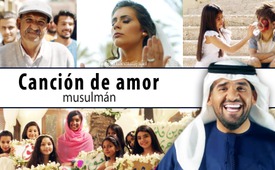 Canción de amor musulmán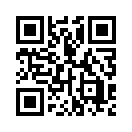 Quien hasta ahora dio fe a la afirmación, que el Islam equivale al terror, encuentra a más tardar en esta canción la evidencia explícita de lo contrario: una llamada al amor, la fe y la paz sin comparación. Pero escuche y vea por sí mismo, cómo eliminar la violencia con gracia, el engaño con la verdad y el odio con amor.Le contaré todo a Dios, que has llenado los cementerios con nuestros niños y has vaciado las escuelas.

Has provocado inquietud y has convertido nuestras calles en oscuridad y que tu has mentido. Dios sabe todos los secretos de todos los corazones.
Tú, el que vienes en el nombre de la muerte, Él es el creador de la vida.
Soy testigo que Maoma es el mensajero de Dios, Él perdonador e indulgente, Él que no hiere a quien le ha herido.

Dios es más grande que los que ocultan lo que no es evidente. Dios es más grande que los que obedecen ciegos sin reflexión.

Dios es más grande que aquellos quienes nos están acechando para traicionarnos.
Dios es más grande, Dios es más grande
(Ibrahim Abdusalam herido en una explosión en una mesquita en Kuwait)

Dios es más grande (atentado en Al Karrada)

Dios es más grande (Imam al-Sadih   atentado en una mesquita en Kuwait)
Dios es más grande (ataque a una boda en Amman)
Dios es más grande (explosión en el aparcamiento del Hospital Dr.Sulaiman Fagih-Dschidda)

Adora a tu Dios con amor – con amor, no con terror.
Sé cariñoso en tu fé – cariñoso pero no cruel.

Enfrenta tu enemigo con paz no con guerra.

Convence a tu prójimo con indulgencia, no con violencia.
Adora a tu Dios con amor – con amor no con terror.
Sé cariñoso en tu fé – cariñoso pero no cruel.

Enfrenta tu enemigo con paz, no con guerra.
Convence a tu prójimo con indulgencia, no con violencia. (Haidar Jabar Nema – perdió a su hijo en el atentado con bomba en Al Karrada)

Dejadnos bombardear violencia con gracia.
Dejadnos bombardear engaño con verdad
Dejadnos bombardear odio con amor  (Novia en el ataque a una boda en Amman)

Dejadnos bombardear extremismo con una vida mejor
Nos enfrentamos a los ataques de odio con canciones de amor.
Desde ahora hasta la felicidad eterna.de von ZainFuentes:https://www.youtube.com/watch?v=U49nOBFv508Esto también podría interesarle:---Kla.TV – Las otras noticias ... libre – independiente – no censurada ...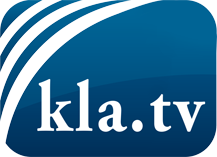 lo que los medios de comunicación no deberían omitir ...poco escuchado – del pueblo para el pueblo ...cada viernes emisiones a las 19:45 horas en www.kla.tv/es¡Vale la pena seguir adelante!Para obtener una suscripción gratuita con noticias mensuales
por correo electrónico, suscríbase a: www.kla.tv/abo-esAviso de seguridad:Lamentablemente, las voces discrepantes siguen siendo censuradas y reprimidas. Mientras no informemos según los intereses e ideologías de la prensa del sistema, debemos esperar siempre que se busquen pretextos para bloquear o perjudicar a Kla.TV.Por lo tanto, ¡conéctese hoy con independencia de Internet!
Haga clic aquí: www.kla.tv/vernetzung&lang=esLicencia:    Licencia Creative Commons con atribución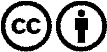 ¡Se desea la distribución y reprocesamiento con atribución! Sin embargo, el material no puede presentarse fuera de contexto.
Con las instituciones financiadas con dinero público está prohibido el uso sin consulta.Las infracciones pueden ser perseguidas.